CURRICULUM VITAE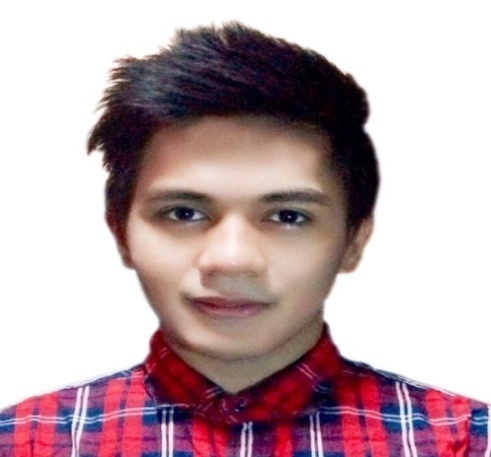 CHRISTIANCHRISTIAN.336019@2freemail.com 	 To seek any position that will widen my skills, help me explore my knowledge and to look into the different  related factors that affect the lines of the people in which I can apply my knowledge and skills where I gained in the tenure of my college degree and through experience.Computer LiterateWed DesignerHardware Troubleshooting and MaintenanceKnowledgeable in Macromedia Dreamweaver, ADOBE Photoshop, Macromedia Flash, ProShowKnowledgeable in Microsoft Office Word / MS Excel/ MS PowerpointComputer Technician Network TroubleshootingPosition: IT Computer Maintenance & Encoder  /IT TechnicianDate: June 15, 2015- October, 21, 2016Company: Kyla’s Internet CafeAddress: Tuguegarao City, PhilippinesPosition:  Sales Clerk                                   Date: Sept. 08, 2014 – March 11, 2015Company: Centro Department Store               Address: Tuguegarao City, Philippines Position:  Graphics and Photo layout artist                   Date: Oct. 06, 2013 – Aug.  29, 2014Company: Dreamworks StudioAddress: Tuguegarao City, PhilippinesPosition:  IT Encoder & IT Technician, Network  TrobleshootingDate: March 10, 2012 - Sept.10, 2013 Company: Section 8 Internet Cafe    Address: Tuguegarao City, PhilippinesName: Christian                                                                                Civil Status: SingleDate of Birth: June 25, 1992                                                          Height: 5ft.’4 inchesGender:  Male                                                                                 Age: 24 years old Nationality: FilipinoReligion: Roman CatholicELEMENTARY: Holy Trinity Montessori School                    Date Graduated: March 2004HIGH SCHOOL: Gammad National High School                    Date Graduated: March 2008 COLLEGE: University of Cagayan Valley            		      Date Graduated: March 2012         COURSE: Bachelor of Science in Information TechnologySoftware Freedom DayDate & Location: Saint Paul University of Philippines, Tuguegarao City (September 10, 2011)TESDA- National Certificate II in Computer Hardware Servicing-PASSEDDate & Location: University of Cagayan Valley (Issued on March 6, 2010) (Valid until March 5,2015)On the Job Training- Professional Regulation CommissionDate & Location: Carig Sur, Tuguegarao City, Cagayan (October 31,2011)